АДМИНИСТРАЦИЯ ГОРОДА ИШИМАПОСТАНОВЛЕНИЕ 09 октября 2017 г.                                                                                        № 969О заключении долгосрочных муниципальных контрактов	В соответствии с постановлением Администрации города Ишима от 09.10.2017 № 968  «Об утверждении порядка принятия решений о заключении муниципальных контрактов на выполнение работ, оказание услуг, длительность производственного цикла выполнения, оказания которых превышает срок действия утвержденных лимитов бюджетных обязательств»:Департаменту городского хозяйства администрации города Ишима заключить долгосрочные муниципальные контракты согласно приложению к настоящему постановлению.Опубликовать настоящее постановление в сетевом издании «Официальные документы города Ишима» (www/http://ishimdoc.ru) и разместить на официальном сайте муниципального образования город Ишим (ishim.admtyumen). Контроль за исполнением настоящего постановления возложить на заместителя Главы города по городскому хозяйству.Глава города    									Ф.Б. Шишкинниек постановлению администрац города Ишимаот 29 мая 2017 Приложение к постановлению администрации города Ишима от 09 октября 2017 года № 969 Долгосрочные муниципальные контракты департамента городского хозяйства Администрации города Ишима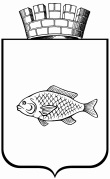 № п/пПланируемые результаты выполнения работОписание состава работПредельный срок выполнения работ с учетом сроков, необходимых для определения подрядчиковПредельный объем средств на выполнение долгосрочных муниципальных контрактов  (руб.) по годамПредельный объем средств на выполнение долгосрочных муниципальных контрактов  (руб.) по годамПредельный объем средств на выполнение долгосрочных муниципальных контрактов  (руб.) по годамПредельный объем средств на выполнение долгосрочных муниципальных контрактов  (руб.) по годам№ п/пПланируемые результаты выполнения работОписание состава работПредельный срок выполнения работ с учетом сроков, необходимых для определения подрядчиковитого2018201920201Работы, связанные с осуществлением регулярных перевозок пассажиров и багажа по муниципальным маршрутам по регулируемым тарифамВыполнение работ, связанных с осуществлением регулярных перевозок пассажиров и багажа по муниципальным маршрутам по регулируемым тарифам, обслуживаемым транспортными средствами категории «М3»: 1, 11, 13, 1к, 2, 3, 4к, 4, 5, 6, 14, 11к31.12.2020452644625,00145032205,00148241090,00159371330,002Работы, связанные с осуществлением регулярных перевозок пассажиров и багажа по муниципальным маршрутам по регулируемым тарифамВыполнение работ, связанных с осуществлением регулярных перевозок пассажиров и багажа по муниципальным маршрутам по регулируемым тарифам, обслуживаемым транспортными средствами категории «М2» №431.12.202059142,005985,0021268,0031889,003Работы, связанные с осуществлением регулярных перевозок пассажиров и багажа по муниципальным маршрутам по регулируемым тарифамВыполнение работ, связанных с осуществлением регулярных перевозок пассажиров и багажа по муниципальным маршрутам по регулируемым тарифам, обслуживаемым транспортными средствами категории «М2»  №931.12.2020176523,0063786,0035114,0077623,004Работы, связанные с осуществлением регулярных перевозок пассажиров и багажа по муниципальным маршрутам по регулируемым тарифамВыполнение работ, связанных с осуществлением регулярных перевозок пассажиров и багажа по муниципальным маршрутам по регулируемым тарифам, обслуживаемым транспортными средствами категории «М2»  №11к31.12.2020438979,00180833,0025938,00232208,005Работы, связанные с осуществлением регулярных перевозок пассажиров и багажа по муниципальным маршрутам по регулируемым тарифамВыполнение работ, связанных с осуществлением регулярных перевозок пассажиров и багажа по муниципальным маршрутам по регулируемым тарифам, обслуживаемым транспортными средствами категории «М2»  №2к31.12.202066226,005993,0019967,0040266,006Работы, связанные с осуществлением регулярных перевозок пассажиров и багажа по муниципальным маршрутам по регулируемым тарифамВыполнение работ, связанных с осуществлением регулярных перевозок пассажиров и багажа по муниципальным маршрутам по регулируемым тарифам, обслуживаемым транспортными средствами категории «М2»  №131.12.202091737,0010836,0021589,0059312,007Работы, связанные с осуществлением регулярных перевозок пассажиров и багажа по муниципальным маршрутам по регулируемым тарифамВыполнение работ, связанных с осуществлением регулярных перевозок пассажиров и багажа по муниципальным маршрутам по регулируемым тарифам, обслуживаемым транспортными средствами категории «М2»  №1131.12.2020173200,0040672,0033392,0099136,008Работы, связанные с осуществлением регулярных перевозок пассажиров и багажа по муниципальным маршрутам по регулируемым тарифамВыполнение работ, связанных с осуществлением регулярных перевозок пассажиров и багажа по муниципальным маршрутам по регулируемым тарифам, обслуживаемым транспортными средствами категории «М2»  №4к31.12.202057568,005690,0021642,0030236,00